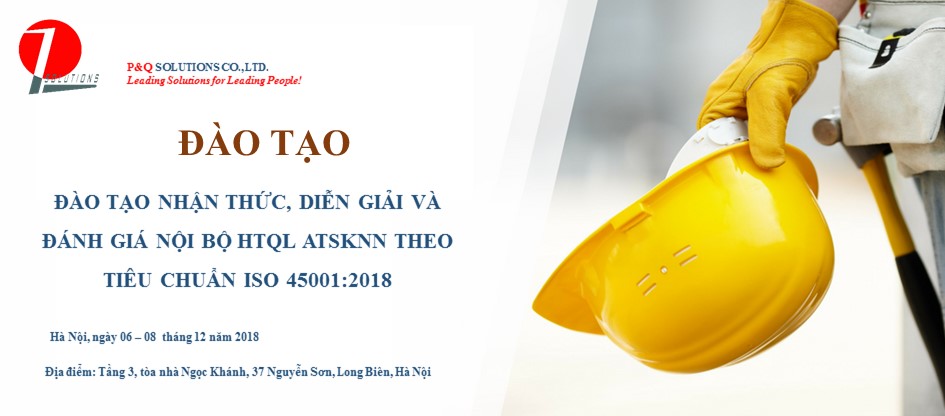 CHƯƠNG TRÌNH ĐÀO TẠOTheo thống kê của tổ chức lao động quốc tế (ILO) năm 2017: Mỗi ngày có hơn 7600 người chết vì các nguyên nhân liên quan đến môi trường làm việc hoặc các thương tích trong quá trình làm việc; con số lên tới hơn 2,78 triệu người mỗi năm. Ngoài ra, mỗi năm có khoảng 374 triệu thương tích và bệnh tật không gây tử vong, nhiều trường hợp dẫn đến việc vắng mặt kéo dài. Những con số này đã cho chúng ta thấy  bức tranh toàn cảnh về môi trường làm việc hiện đại - nơi mà người lao động có thể chịu hậu quả nghiêm trọng dù chỉ đơn giản là "làm công việc của họ”.	Để giải quyết vấn đề này, Tổ chức tiêu chuẩn hóa thế giới (ISO) ban hành tiêu chuẩn mới - ISO 45001 - Hệ thống quản lý an toàn và sức khỏe nghề nghiệp - cung cấp một bộ quy trình mạnh mẽ và hiệu quả để cải thiện an toàn lao động trong chuỗi cung ứng toàn cầu. Tiêu chuẩn được thiết kế để giúp các tổ chức thuộc mọi quy mô và ngành nghề trên khắp thế giới giảm thương tích và bệnh tật tại nơi làm việc.ISO 45001 xây dựng trên cơ sở tiêu chuẩn về an toàn và sức khỏe nghề nghiệp OHSAS 18001 nhưng đây thực sự vẫn là một tiêu chuẩn mới và khác biệt, không phải là bản sửa đổi hay cập nhật và sẽ thay thế OHSAS 18001 trong ba năm tới.MỤC TIÊU CHƯƠNG TRÌNH Học viên được cung cấp các khái niệm của hệ thống OH&S và yêu cầu của ISO 45001:2018 cùng với kiến thức và khả năng thực hành trình tự, phương pháp, kỹ năng cho hoạt động đánh giá nội bộ hệ thống OH&S theo ISO 45001:2018 thông qua sự kết hợp hiệu quả giữa bài giảng lý thuyết, thảo luận phân tích tình huống và bài tập thực hành đánh giá.NỘI DUNG CHƯƠNG TRÌNH THỜI GIAN CHƯƠNG TRÌNH Thời gian: Từ 8h30 đến 17h00 ngày 06-08/12/2018 Địa điểm: Tầng 3, tòa nhà Ngọc Khánh, 37 Nguyễn Sơn, Long Biên, Hà NộiPhí tham dự: 3.000.000 VND/ngườiThông tin liên hệ:P&Q SolutionsĐiện thoại văn phòng: 024 3793 0696   Fax: 024 3793 0695 hoặc liên hệ trực tiếpMs. Thúy, ĐT: 0936 356 646, Email: hathuy@pnq.com.vnMs. Huệ. ĐT: 0904 606 995, Email:buihue@pnq.com.vn #THỜI GIANNỘI DUNGNgày thứ nhấtNgày thứ nhấtNgày thứ nhất108:30 – 10:00Giới thiệu về đánh giá nội bộ hệ thống OH&SKhái niệm, mục đích và yêu cầu với hoạt động đánh giá nội bộ,Các giai đoạn thực hiện và quản lý hoạt động đánh giá nội bộ.Giới thiệu về an toàn lao động và quản lý an toàn và sức khỏe nghề nghiệpHậu quả của mất an toàn và nguy cơ mất an toàn lao động,Nhu cầu và mục đích của việc tạo môi trường làm việc an toàn,Giới thiệu về tiêu chuẩn OH&S và mô hình hệ thống OH&S,Các khái niệm, định nghĩa thường dùng trong quản lý an toàn và sức khỏe nghề nghiệp,Thảo luận tình huống liên quan đến khái niệm và mô hình hệ thống OH&S.210:15 -12:00Diễn giải và phân tích ISO 45001:2018 - Phần 4: Bối cảnh của tổ chức4.1 Hiểu biết về tổ chức và bối cảnh của tổ chức,4.2 Hiểu biết về các nhu cầu và mong đợi của các bên quan tâm,4.3 Xác định phạm vi của Hệ thống quản lý an toàn và sức khỏe nghề nghiệp,4.4 Hệ thống quản lý an toàn và sức khỏe nghề nghiệp,Thảo luận tình huống liên quan đến các yêu cầu 4.1 – 4.4 của ISO 45001:2018.313:00 – 15:00Diễn giải và phân tích ISO 45001:2018 - Phần 5: Sự lãnh đạo5.1 Sự lãnh đạo và cam kết,5.2 Chính sách,5.3 Vai trò, trách nhiệm và quyền hạn trong tổ chức,5.4 Sự tham gia và tham vấn của người lao động.Thảo luận tình huống liên quan đến các yêu cầu 5.1 – 5.4 của ISO 45001:2018.415:15 – 16:45Diễn giải và phân tích ISO 45001:2018 - Phần 6: Hoạch định6.1 Hành động giải quyết rủi ro và cơ hội,6.2 Mục tiêu OH&S và hoạch định để đạt được mục tiêu,Thảo luận tình huống liên quan đến các yêu cầu 6.1 – 6.2 của ISO 45001:2018.516:45 – 17:00Tổng hợp Ngày thứ nhấtNgày thứ haiNgày thứ haiNgày thứ hai608:00 – 10:00 Diễn giải và phân tích ISO 45001:2018 - Phần 7: Hỗ trợ7.1 Nguồn lực,7.2 Năng lực,Thảo luận tình huống liên quan đến các yêu cầu 7.1 – 7.2 của ISO 45001:2018.7.3 Nhận thức,7.4 Trao đổi thông tin,7.5 Thông tin bằng văn bản,Thảo luận tình huống liên quan đến các yêu cầu 7.3 – 7.5 của ISO 45001:2018.710:15 – 12:00Diễn giải và phân tích ISO 45001:2018 - Phần 8: Điều hành8.1 Lập kế hoạch và kiểm soát thực hiện tác nghiệp,8.2 Chuẩn bị sẵn sàng và ứng phó với tình huống khẩn cấp,Thảo luận tình huống liên quan đến các yêu cầu 8.1 – 8.2 của ISO 45001:2018.813:00 – 15:00 Diễn giải và phân tích ISO 45001:2018 - Phần 9: Đánh giá kết quả hoạt động9.1 Theo dõi, đo lường, phân tích và đánh giá kết quả hoạt động,9.2 Đánh giá nội bộ,9.3 Xem xét của lãnh đạo,Thảo luận tình huống liên quan đến các yêu cầu 9.1 – 9.3 của ISO 45001:2018.915:15 – 16:00Diễn giải và phân tích ISO 45001:2018 - Phần 10: Cải tiến10.1 Khái quát,10.2 Sự không phù hợp và hành động khắc phục,10.3 Cải tiến liên tục.Thảo luận tình huống liên quan đến các yêu cầu 10.1 – 10.3 của ISO 45001:2018.1016:00 – 16:45Lập kế hoạch đánh giá nội bộMục đích và các yêu cầu đối với kế hoạch đánh giá nội bộ,Cơ sở và phương pháp lập kế hoạch đánh giá nội bộ,Bài tập thảo luận – Lập kế hoạch đánh giá nội bộ.1116:45 – 17:00Tổng hợp Ngày thứ haiNgày thứ baNgày thứ baNgày thứ ba1208:30 – 10:00Chuẩn bị đánh giá nội bộMục đích và các yêu cầu đối với việc chuẩn bị đánh giá nội bộ,Lập chương trình đánh giá nội bộ,Chuẩn bị câu hỏi đánh giá,Bài tập thảo luận – Lập chương trình và câu hỏi đánh giá nội bộ1310:15 – 12:00Thực hiện và báo cáo đánh giá nội bộMục đích và các yêu cầu với việc thực hiện đánh giá nội bộ,Lấy mẫu thông tin và đánh giá bằng chứng đánh giá,Bài tập thảo luận – Thực hành thu thập thông tin và quản lý “vết đánh giá”.Phân loại các phát hiện đánh giá,Lập báo cáo sự không phù hợp và báo cáo đánh giá nội bộ,Bài tập thảo luận – Xem xét tình huống và báo cáo sự không phù hợp1413:00 – 14:00Theo dõi các hoạt động tiếp theoCác yêu cầu với việc thực hiện hành động tiếp theo cho các phát hiện đánh giá,Xem xét hoạt động đánh giá nội bộ,Bài tập thảo luận – Xem xét và đóng các báo cáo sự không phù hợp1514:00 – 15:0015:15 – 15:45Thực hành đánh giá nội bộHướng dẫn thực hành tình huống đánh giá nội bộ,Báo cáo thực tập đánh giá nội bộ,Tổng kết và đánh giá việc thực tập đánh giá nội bộ.1615:45 – 16:46Làm bài kiểm tra cuối khóa làm cơ sở cho việc đánh giá kết quả và cấp chứng chỉ1716:45 – 17:00Tổng kết & Đánh giá khóa đào tạo